КОММЕРЧЕСКОЕ ПРЕДЛОЖЕНИЕ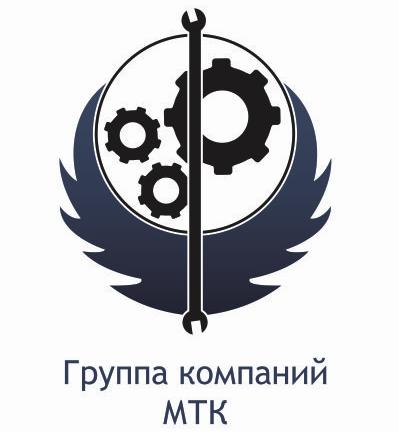 Группа компаний ООО «МТК» совместное Российско-Китайское предприятие, занимающаяся поставкой спецтехники (бульдозеры, погрузчики, самосвалы, автокраны и др.), а так же запасных частей к ней, производства КНР. Имея большой опыт и слаженный коллектив, готова осуществить поставку спецтехники для нужд вашей организации: Самосвал FAW 8x4 CA3310P4K2T4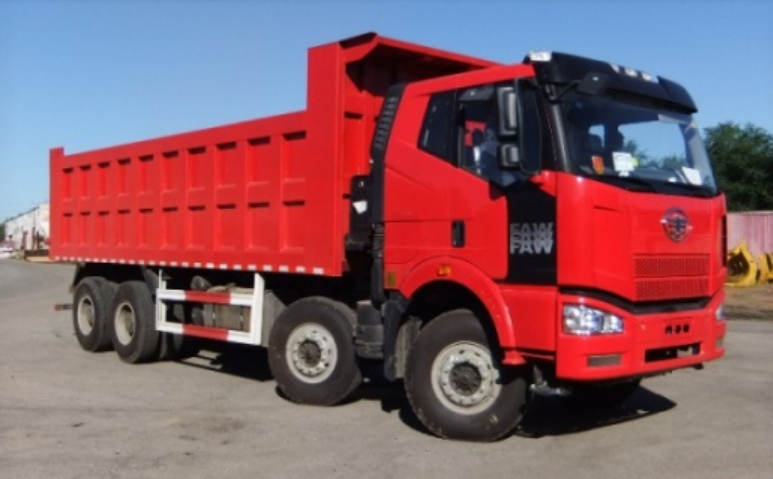 ЗаводFAW, КитаймодельCA3310P4K2T4Модель двигателяFAWED CA6DL2-35E3Мощность двигателя350 (л.с.)Рабочий объем д игателя8600 (л.)Колёсная формула8x4Диски колесные10 дырые стальные.Колёса-шины12R20Передняя подвесказависимая, на двух продольных полуэллиптических рессорах с амортизаторами двухстороннего действия, стабилизатор на передней оси, повышенной жесткостиЗадняя подвесказависимая, на двух основных и двух дополнительных полуэллиптических рессорах, подрамный стабилизатор заднего мостаРулевое управлениеLF8098Сцеплениеоднодисковое, диаметром 420 мм, с гидросистемой выжима педалиДиаметр диска сцепления420 (мм.)Коробка передачмеханическая, 9 ступенчатаяОписание кабиныстандартная цельностальная кабина, откидывающаяся вперед на 70%, водительские сидения на амортизаторах, регулируемые с подогревом, регу ируемый руль.С андарт качестваЕвро 4Максимально преодолев подъем39 оМаксимальная скорость100 (км/ч)Снаряженная масса13608 (кг.)Грузоподъемность31000 (кг.)Емкость бак300 (л.)Расход топлива33 (л/100км.)Длина кузова7000 (мм.)Ширина кузова2300 (мм.)Высота кузова1500 (мм.)Длина10080 (мм.)Ширина2490 (мм.)Высота3056 (мм.)